PROJE BİLGİLERİ
(Tüm alanları eksiksiz doldurunuz)ARAŞTIRMACI TAAHHÜDÜ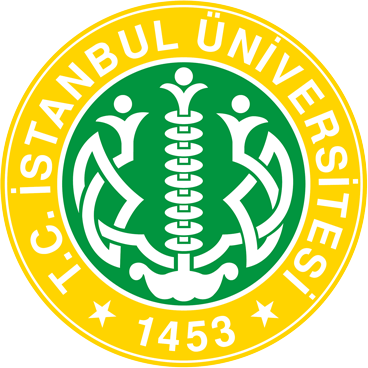 T.C. İstanbul ÜniversitesiBilimsel Araştırma Projeleri Koordinasyon BirimiSosyal Bilimlerde Araştırma Teşvik Projesi  (SBAT)ARAŞTIRMACI TAAHHÜT FORMUProjenin BaşlığıProje IDProje YürütücüsüProje AraştırmacısıProjenin Süresi (ay)İstanbul Üniversitesi Bilimsel Araştırma Projeleri Koordinatörlüğüne,……..’in proje yürütücüsü olduğu …… başlıklı ve …….. ID numaralı SBAT projesine ARAŞTIRMACI olarak katılmayı ve projedeki sorumluluklarımı eksiksiz yerine getirmeyi kabul ediyorum.Projenin azami süresi ve askıya alma süreleri tamamlanmış olmasına rağmen herhangi bir nedenle çalışmalara devam etmemem veya proje çalışmasını tamamlayamam durumunda gerekçemi proje yürütücüsüne yazılı olarak bildireceğimi taahhüt ediyor, bu durumda projeden çıkarılacağımı ve projenin yürütücü tarafından yürütüleceğini ya da proje yürütücüsünün projeyi iptal edebileceğini bildiğimi kabul ediyorum. Projenin iptali durumunda ise demirbaş dışındaki proje harcamalarını iade edeceğimi kabul ve taahhüt ederim. Ayrıca proje bitimini takip eden iki (2) yıl içinde projenin yayın şartını yerine getiremediğim sürece yeni bir proje türünde araştırmacı olamayacağımı, bu süre içerisinde doktor öğretim üyesi/doçent  olarak atanmam durumunda ise proje yürütücüsü olarak herhangi bir proje türüne başvuramayacağımı bildiğimi beyan ve taahhüt ederim.AraştırmacınınAdı Soyadıİmza../../202..